Об утверждении формы  проверочного листа (списков контрольных вопросов) при осуществлении муниципального Контроля за выполнением единой теплоснабжающей организацией обязательствпо строительству, реконструкции и (или) модернизации объектовтеплоснабжения на территории муниципального района Безенчукский Самарской области Руководствуясь Федеральным законом от 06.10.2003 №131-ФЗ «Об общих принципах организации местного самоуправления в Российской Федерации», Федеральным законом от 31 июля 2020 № 248-ФЗ «О государственном контроле (надзоре) и муниципальном контроле в Российской Федерации», Постановлением Правительства Российской Федерации от 13.02.2017 №177 «Об утверждении общих требований к разработке и утверждению проверочных листов (списков контрольных вопросов)», Уставом муниципального района Безенчукский Самарской области ПОСТАНОВЛЯЮ:1.Утвердить формы проверочных листов (списков контрольных вопросов) при осуществлении муниципального контроля за выполнением единой теплоснабжающей организацией обязательств по строительству, реконструкции и (или) модернизации объектов теплоснабжения на территории муниципального района Безенчукский Самарской области  согласно приложению № 1 к настоящему постановлению.2. Настоящее постановление разместить в разделе «Контрольно-надзорная деятельность» на официальном сайте муниципального района Безенчукский Самарской области в информационно-телекоммуникационной сети «Интернет».3. Постановление вступает в силу с 01.01.2022г.4. Контроль за выполнением настоящего постановления возложить на первого заместителя Главы муниципального района Безенчукский Самарской области (В.В. Малежика).Глава района 		           В.В. АникинПроверочный лист (список контрольных вопросов),применяемый при осуществлении муниципального контроля за выполнением единой теплоснабжающей организацией обязательств по строительству, реконструкции и (или) модернизации объектов теплоснабжения на территории муниципального района Безенчукский Самарской области .АДМИНИСТРАЦИЯ МУНИЦИПАЛЬНОГО РАЙОНА БЕЗЕНЧУКСКИЙ_______________________________________________________________________(наименование органа муниципального  контроля)Проверочный лист (список контрольных вопросов),применяемый при осуществлении проверок выполнения единой теплоснабжающей организацией обязательств по строительству, реконструкции и (или) модернизации объектов теплоснабжения в муниципальном районе Безенчукский Самарской области1.  Наименование  юридического  лица_ООО «СамРЭК-Эксплуатация»2.  Место  проведения  плановой проверки с заполнением проверочного листа 
и(или) используемые юридическим лицом___________________________________ ________________________________________________________________________3. Реквизиты распоряжения о проведении плановой проверки юридического лица: ____________________________________________________________________(номер, дата распоряжения о проведении плановой проверки юридического лица)4.  Учетный  номер  проверки  и  дата присвоения учетного номера проверки 
в едином реестре проверок _________________________________________________(указывается учетный номер проверки и дата его                                присвоения в едином реестре проверок)5.  Форма  проверочного  листа  утверждена  решением Собрания представителей муниципального района Безенчукский Самарской области № __________ от ______________.  6.  Должность, фамилия и инициалы должностного лица, проводящегоплановую проверку и заполняющего проверочный лист _____________________7. Перечень вопросов, отражающих содержание обязательных требований, ответы на   которые  однозначно  свидетельствуют  о  соблюдении  или  несоблюдении юридическим лицом обязательных требований, составляющих предмет проверки"__" ________ 20__ г.  (указывается дата     заполнения проверочного листа)________________________                _____________               _____________________________                                      (должность лица, заполнившего                                                         (подпись)                                             (фамилия, имя, отчество (припроверочный лист)                                                                                                                                                         наличии) лица, заполнившего                                                                                                                                                                                            проверочный листЛИСТ СОГЛАСОВАНИЯк постановлению Администрации м.р. Безенчукский Самарской области «Об утверждении формы  проверочного листа (списков контрольных вопросов) при осуществлении муниципального Контроля за выполнением единой теплоснабжающей организацией обязательствпо строительству, реконструкции и (или) модернизации объектовтеплоснабжения на территории муниципального района Безенчукский Самарской области»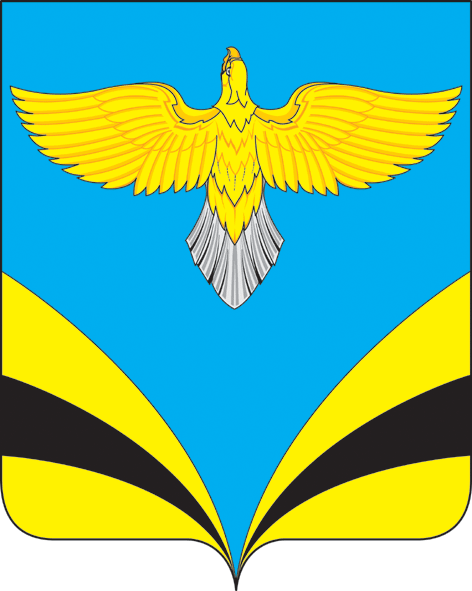            АДМИНИСТРАЦИЯ          муниципального района                 Безенчукский              Самарской области            ПОСТАНОВЛЕНИЕот ___________ № _____            п.г.т. БезенчукПриложение № 1к постановлению Администрации м.р. Безенчукский Самарской области от_______________№_______№ п/пВопросы, отражающие содержание обязательных требованийРеквизиты нормативных правовых актов, 
с указанием их структурных единиц, которыми установлены обязательные требованияОтветы на вопросыОтветы на вопросыОтветы на вопросы№ п/пВопросы, отражающие содержание обязательных требованийРеквизиты нормативных правовых актов, 
с указанием их структурных единиц, которыми установлены обязательные требованияДаНетНе распространяется требование1Соблюдается ли единой теплоснабжающей организацией в процессе реализации мероприятий по строительству, реконструкции и(или) модернизации объектов теплоснабжения и определенных для нее в схеме теплоснабжения,  требования ФЗ от 27.07.2010 №190- ФЗ «О теплоснабжении»?ФЗ от 27.07.2010 №190- ФЗ «О теплоснабжении»2Соблюдаются ли единой теплоснабжающей организацией требования, согласно которым, обязательно реализовывать мероприятия по строительству, реконструкции и и(или) модернизации объектов теплоснабжения, необходимых для развития, повышения надежности и энергетической эффективности системы теплоснабжения, определенные для нее в схеме теплоснабжения в соответствии с перечнем и сроками, указанными в схеме теплоснабжения?ч.3 ст.23.7 ФЗ от 27.07.2010 №190- ФЗ «О теплоснабжении»3Соответствуют ли результаты деятельности единой теплоснабжающей организации обязательным требованиям указанным в  ФЗ от 27.07.2010 №190- ФЗ «О теплоснабжении»?ч.3 ст.23.7 ФЗ от 27.07.2010 №190- ФЗ «О теплоснабжении»4Соответствуют ли здания, помещения, линейные объекты, территории, оборудование и иные производственные объекты требованиям  ФЗ от 27.07.2010 №190- ФЗ «О теплоснабжении»?ч.3 ст.23.7 ФЗ от 27.07.2010 №190- ФЗ «О теплоснабжении»Ф.И.О.Наименование должностиПодписьЮдина О.В.И.о. начальника отдела ЖКХ Администарции м.р. БезенчукскийМалежик В.В.Первый зам. Главы м.р. Безенчукский Административно-правовой отдел